Мир конкурсов от УНИКУМУчащиеся 3а класса (классный руководитель Ощепкова Светлана Геннадьевна) и 4в класса (классный руководитель Усова Наталья Ивановна) нашей школы заняли почетные I, II, III места во II Всероссийском дистанционном марафоне «Весёлая математика». Молодцы, ребята, так держать!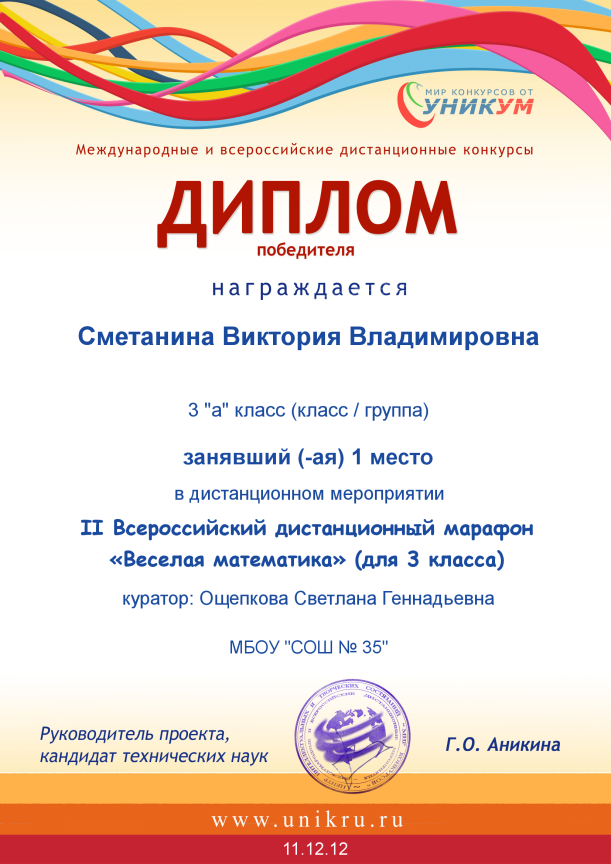 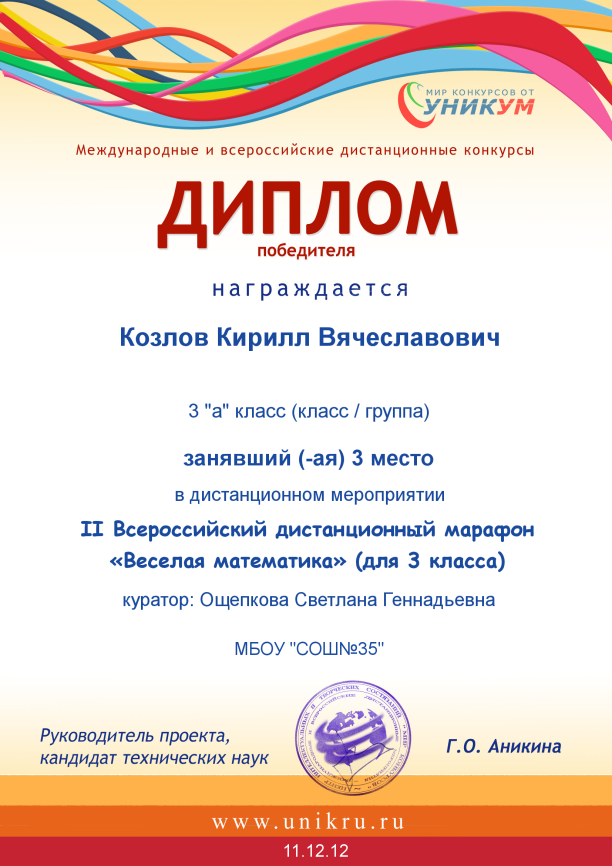 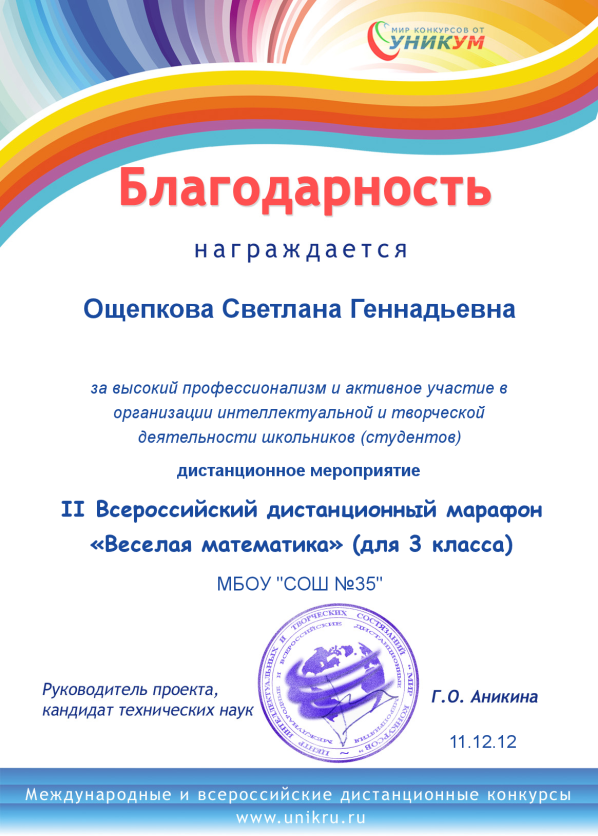 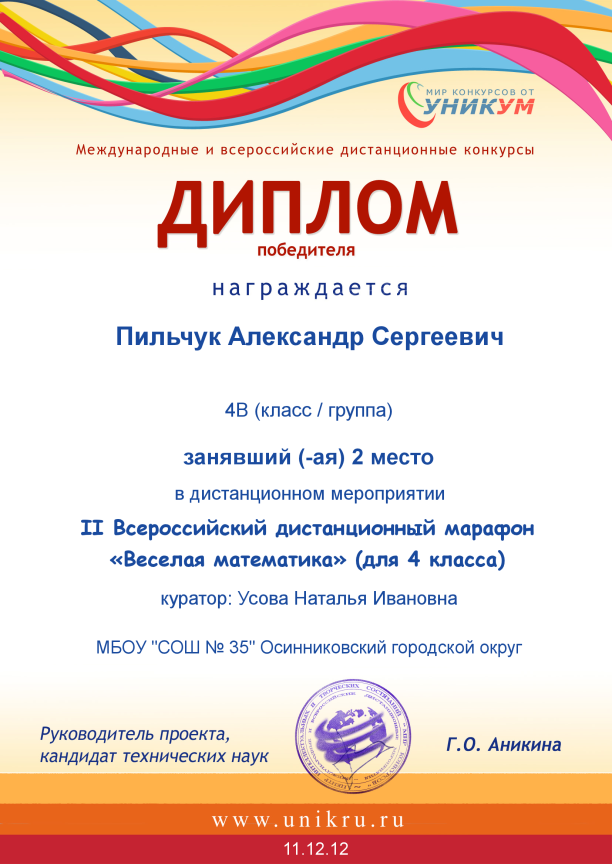 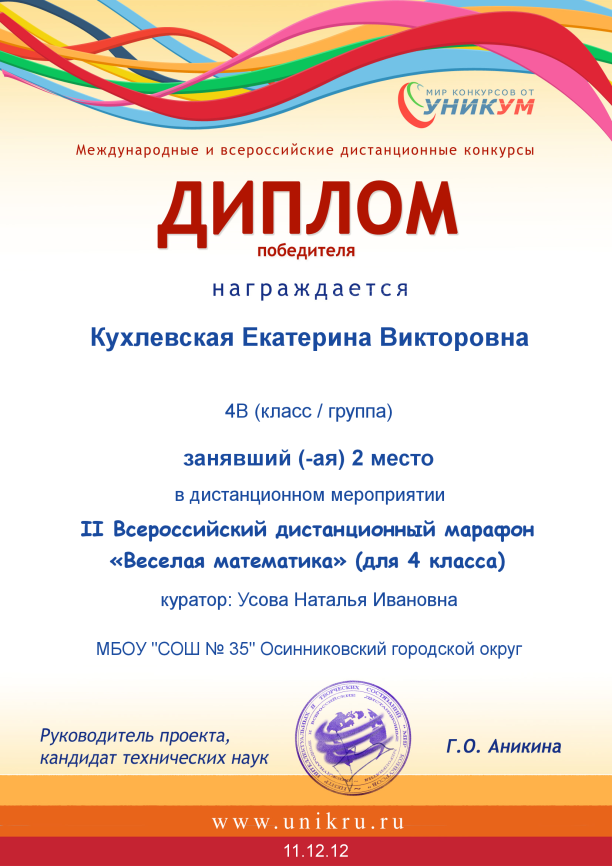 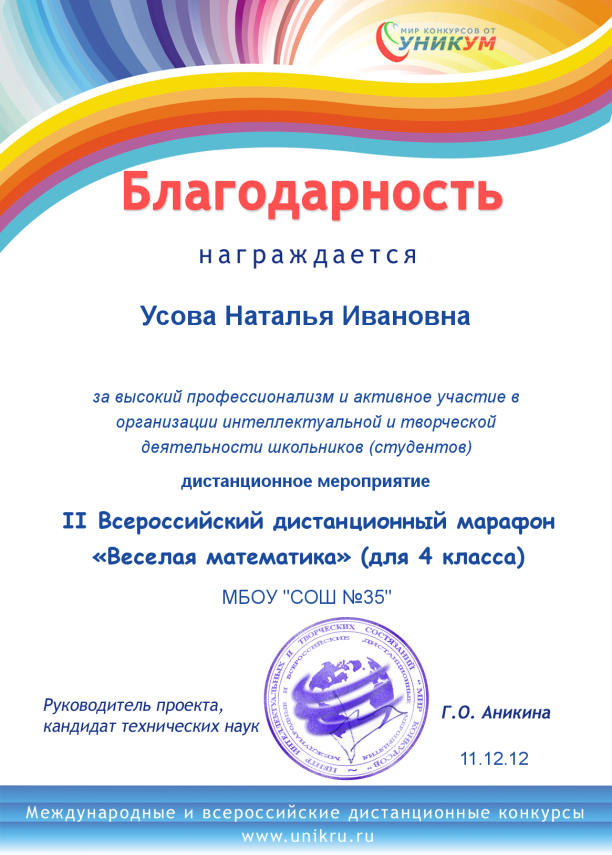 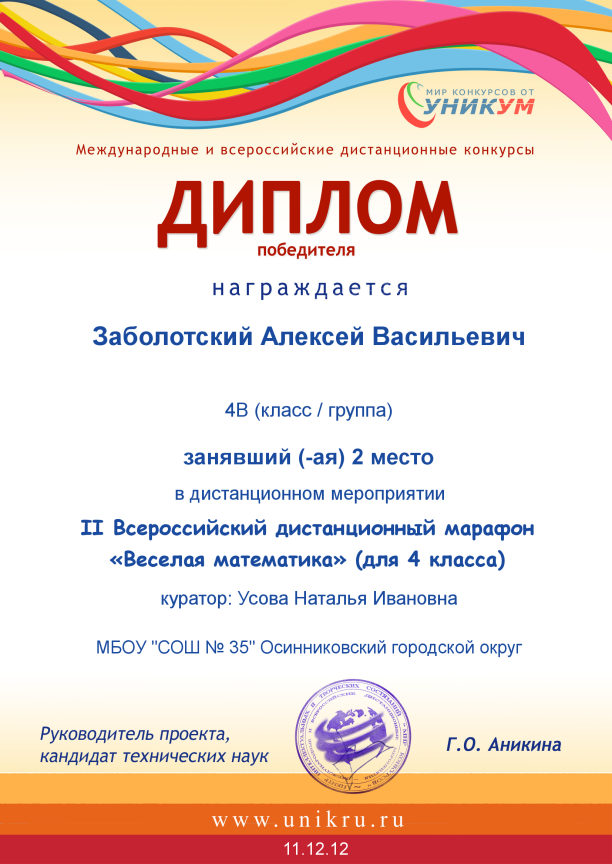 